ZAPROSZENIE NA KONSULTACJE SPOŁECZNESzanowni Państwo,Gmina Kamieniec Ząbkowicki, oraz Instytut Badawczy IPC z Wrocławia, zapraszają na konsultacje społeczne związane z planowanym projektem pt. Nowa jakość zwiedzania w romantycznym zespole pałacowo-parkowym w Kamieńcu Ząbkowickim.Celem spotkania jest zaprezentowanie i poddanie dyskusji oferty kulturalnej, edukacyjnej oraz działań projektowych (oferta do wglądu u Zamawiającego oraz podczas konsultacji społecznych), które realizowane będą w Pałacu Marianny Orańskiej w Kamieńcu Ząbkowickim, w związku z ww. projektem.Jako, że o sukcesie oferty świadczy zainteresowanie odbiorców, Państwa głos jest dla nas niezwykle ważny w procesie jej tworzenia. Państwa uwagi i spostrzeżenia będą cenną wskazówką dla dalszych prac nad ofertą kulturalną i edukacyjną Pałacu Marianny Orańskiej w Kamieńcu Ząbkowickim.Konsultacje odbędą się w czwartek, 06.02.2020, o godzinie 17.00 w sali Gminnego Centrum Kultury.Liczymy na Państwa udział.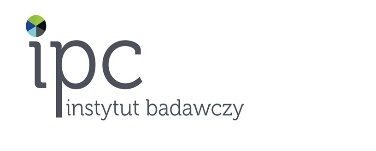 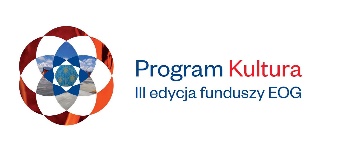 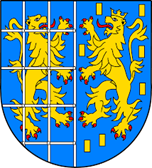 